Na czym polega ewidencja czasu pracy?Zastanawiasz się co to jest ewidencja czasu pracy? Zachęcamy do przeczytania naszego artykułu, aby dowiedzieć się więcej na ten temat.Ewidencja czasu pracy - Co to jest?Na początku wyjaśnimy czym tak na prawdę jest ewidencja czasu pracy. A więc jest to dokument, w którym zapisuje się informacje dotyczące czasu w którym pracownik wypełnia swoje obowiązki. Trzeba zaznaczyć, że każdy pracownik ma prowadzoną ewidencję czasu pracy. Dzięki temu dokumentowi możemy poprawnie rozliczyć czas pracy każdego pracownika, rozliczyć świadczenia oraz przysługujące mu wynagrodzenie.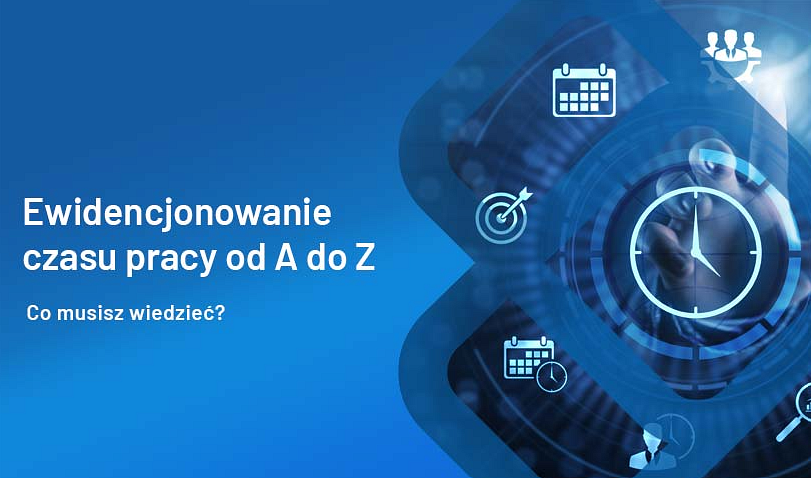 Co powinna zawierać ewidencja czasu pracy?Ewidencja czasu pracy pracownika musi zawierać: - liczbę godzin nadliczbowych, - informację o czasie pracy pracownika młodocianego w ramach przygotowania zawodowego, - informację o rodzaju oraz wymiarze zwolnień, - informację o przepracowanych godzinach, - informację o godzinach pełnionego dyżuru.Kto ma obowiązek prowadzenia ewidencji czasu?Obowiązek prowadzenia ewidencji czasu ma każdy pracodawca. Niezależnie od tego ile osób zatrudnia. Nawet dla jednej zatrudnionej osoby wymagane jest prowadzenie takiego dokumentu. Należy, również zaznaczyć, że pracodawca jest właścicielem tego dokumentu, jednakże na żądanie pracownika musi udostępnić do wglądu jego kartę.